БЕЛОРУССКИЙ НАЦИОНАЛЬНЫЙ ТЕХНИЧЕСКИЙ УНИВЕРСИТЕТ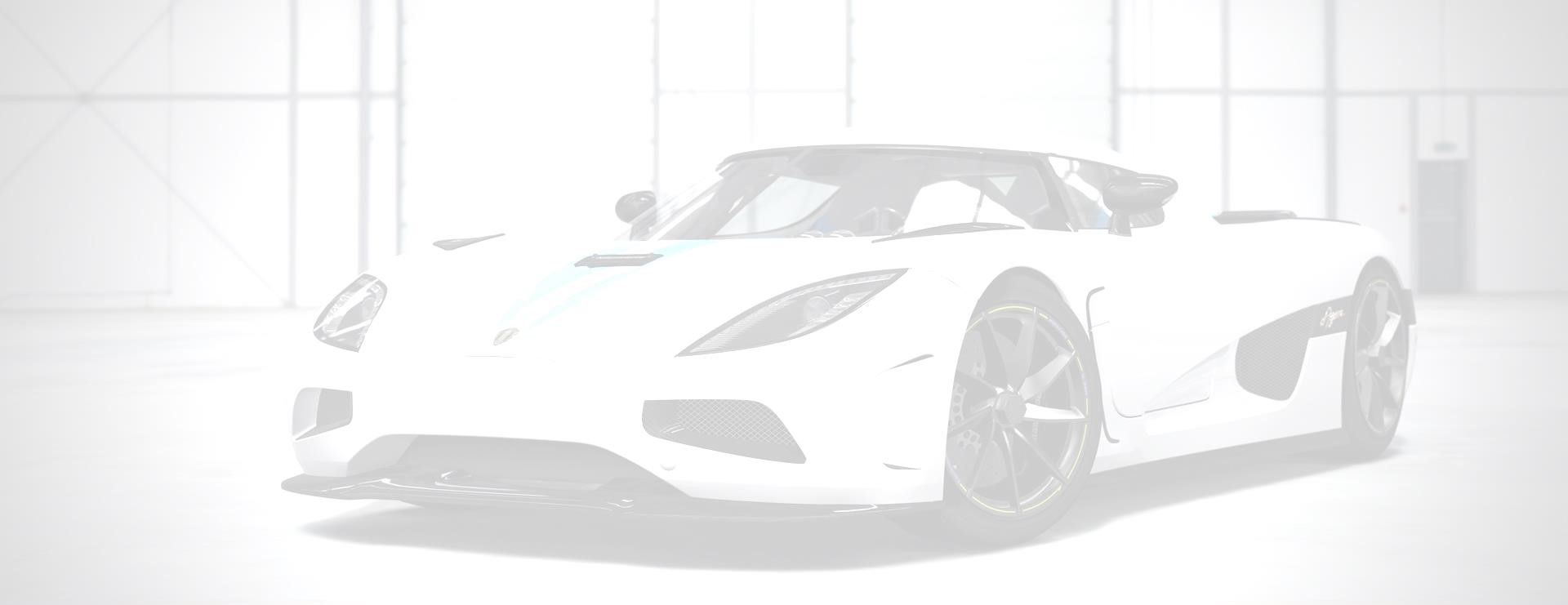 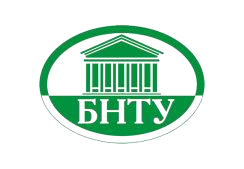 День открытых дверей!Уважаемые выпускники!Заведующий кафедрой «Материаловедение в машиностроении», д.т.н., профессор В. М. Константинов проведет открытую лекцию«Средневековое оружие и современные стали»После лекции Мастер-класс по закалке сталей и круглый стол 
«Кто такой инженер-металловед?»Лекция состоится по адресу:  БНТУ, ул. Я.Коласа, 12 корп. 8, ауд. 126, дата 23 мартавремя 1030-1230Проезд до станции метро пл. Якуба Коласа, далее трамваем до остановки ул. Дорошевича. Приглашаем и родителей. Вход свободный. Дополнительно сообщаем, что дни открытых дверей будут проводиться в соответствии с заявками школ. Звоните по тел. 
8-017-292-81-85. Или пишите на наш e.-mailmvm@bntu.byКузнец –народный умелец, мастер обработки металловИнженер-материаловед–дипломированный специалист 
по любым современным материаламИнженер-материаловед–дипломированный специалист 
по любым современным материалам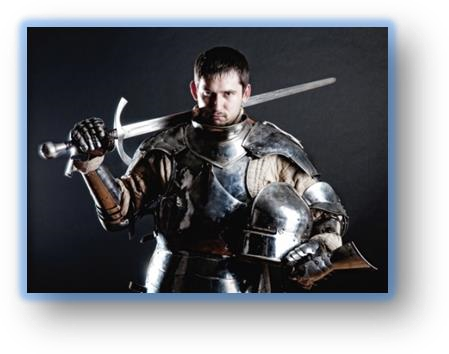 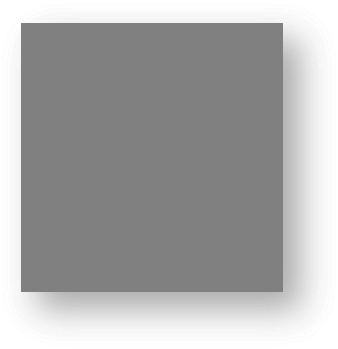 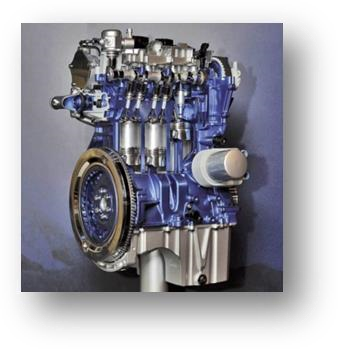 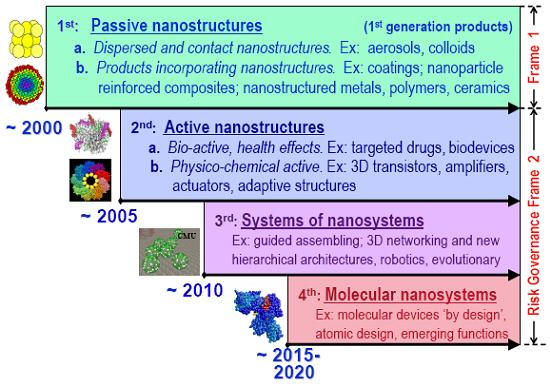 Выковывал мечи, ножи, кольчуги и прочие изделия, как военного, так и мирного назначенияСовременный двигатель фирмы Форд состоит из множества специальных сталейИнженер-материаловед разрабатывает новые материалы и дает рекомендации по их применению